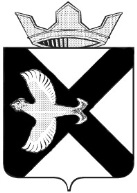 АДМИНИСТРАЦИЯМУНИЦИПАЛЬНОГО ОБРАЗОВАНИЯ ПОСЕЛОК БОРОВСКИЙРАСПОРЯЖЕНИЕ15 февраля  2019 г.					                                №54  рп. БоровскийТюменского муниципального районаОб утверждении перечня управляющих организаций для управления многоквартирными домами, расположенными на территории муниципального образования поселок Боровский, в отношении которых собственниками помещений в многоквартирном доме не определен или не реализован способ управления, не определена управляющая организация, в том числе по причине признания несостоявшимся открытого конкурса по отбору управляющей организации, проводимого администрацией муниципального образования поселок Боровский В соответствии с  частью 17 статьи 161 Жилищного кодекса Российской Федерации, постановлением Правительства Российской Федерации от 21.12.2018 №1616 «Об утверждении Правил определения управляющей организации для управления многоквартирным домом, в отношении которого собственниками помещений в многоквартирном доме не выбран способ управления таким домом или выбранный способ управления не реализован, не определена управляющая организация, и о внесении изменений в некоторые акты Правительства Российской Федерации», Федеральным законом от 06.10.2003 № 131-ФЗ «Об общих принципах организации местного самоуправления в Российской Федерации», руководствуясь Уставом муниципального образования поселок Боровский и на основании письма МУП «ЖКХ п.Боровский» от 14.02.2019 №408 «О включении в перечень  организаций для управления многоквартирным домом, в отношении которого собственниками помещений в многоквартирном доме не выбран способ управления таким домом или выбранный способ управления не реализован»:1. Утвердить перечень управляющих организаций для управления многоквартирными домами, расположенными на территории муниципального образования поселок Боровский, в отношении которых собственниками помещений в многоквартирном доме не определен или не реализован способ управления, не определена управляющая организация, в том числе по причине признания несостоявшимся открытого конкурса по отбору управляющей организации, проводимого администрацией муниципального образования поселок Боровский согласно приложению 1 к настоящему распоряжению.2. Разместить настоящее распоряжение на официальном сайте муниципального образования поселок Боровский в сети интернет. Адрес официального сайта: www.borovskiy-adm.ru, государственной информационной системе жилищно-коммунального хозяйства. 3. Контроль за исполнением настоящего распоряжения возложить на заместителя главы сельского поселения по экономике, финансам и прогнозированию. Глава муниципального образования                                                 С.В.СычеваПриложение № 1 к распоряжению  администрациимуниципального образования поселок Боровский                                                                                       от 15 февраля 2019  №54Перечень управляющих организаций для управления многоквартирными домами, расположенными на территории муниципального образования поселок Боровский, в отношении которых собственниками помещений в многоквартирном доме не определен или не реализован способ управления, не определена управляющая организация, в том числе по причине признания несостоявшимся открытого конкурса по отбору управляющей организации, проводимого администрацией муниципального образования поселок БоровскийМУП «ЖКХ п.Боровский»  (ОГРН 1037200562519)